V Liberci dne 10. 05. 2022Skiareál Ještěd oficiálně zahájí první červnovou sobotu letní sezónuLetní Ještěd Opening v sobotu 4. června 2022 oficiálně zahájí letní sezónu ve Skiareálu Ještěd. Těšit se můžete na celodenní program a spoustu aktivit pro dospělé i děti. Nenechte si ujít dobrodružné naučné stezky, oblíbený bike park se třemi traily různých obtížností, parádní jízdu na terénních tříkolkách nebo na koloběžkovém SUV – FAT MAX. Nebudou chybět ani soutěže či Fun Zone pro děti. Užít si můžete i vyhlídkovou jízdu sedačkovou lanovkou Skalka, která vás vyveze na ještědský hřeben, odkud už to jen coby kamenem dohodil na Ještědský vysílač. Letní sezóna je za rohem a Skiareál Ještěd připravil pro návštěvníky široké spektrum nových letních atrakcí, aktivit a zábavy pro děti i dospělé. „Ještěd rozhodně není jen o lyžování, ale i letních aktivitách, takže všechny zveme na opening, kde první červnovou sobotu oficiálně zahájíme letní sezónu. Rozhodně je, na co se těšit. V provozu bude samozřejmě i sedačková lanovka Skalka, která nabídne nádherný výhled na Ještědský vysílač z neokoukané perspektivy, na Liberec, Bedřichov nebo Krkonoše a je ideálním výchozím bodem k dalším aktivitám. Na samotný vysílač je to navíc z hřebene pohodovou procházkou už jen kousek. Lanovka je hned u infocentra a centrálního parkoviště a v červnu bude v provozu od středy do neděle. V červenci a srpnu bude k dispozici již každý den,“ uvedl ředitel Skiareálu Ještěd Jakub Hanuš s tím, že nejvýhodnější jízdenky na lanovku pořídí návštěvníci dopředu online přes věrnostní program GOPASS. V nabídce je základní jednosměrné či zpáteční jízdné, ale i vybrané produkty pro cyklisty včetně sezónní permanentky.Brázděte sjezdovku na kole nebo terénní SUV koloběžceNovinkou letošní sezóny jsou terénní tříkolky, díky kterým zažijete bezpečnou dávku zábavy pro celou rodinu na značené trase vedoucí areálem. Zapůjčit si můžete i unikátní SUV koloběžky FAT MAX, které jsou vhodné pro krosovou jízdu v terénu a poznávání okolní ještědské přírody po doporučených trasách. Pokud dáváte přednost projížďce na kole, neměli byste vynechat oblíbený Ještěd Bikepark s dlouhou tradicí a závodní historií. Všichni nadšenci adrenalinu si mohou vybrat ze tří tras různých obtížností. Skryté příběhy naučných stezekLetos poprvé můžete na Ještědu vyzkoušet tři nové originální stezky formou interaktivní venkovní hry pod názvem Skryté příběhy, díky kterým budete moct cestovat v čase a svůj rodinný výlet proměníte v neobyčejné dobrodružství. Nové poznávací trasy vás zavedou na Ještědský vysílač, do Ještědského pralesa a po stopách Ještědských čertovských kamenů. Za vyzkoušení určitě stojí i edukativně zábavné stezky plné úkolů, při kterých se dozvíte spoustu informací o regionu a výrobě lokálních firem. Vyrazit můžete třeba na pivovarskou, mlynářskou nebo sklářskou stezku.Zábavná zóna pro děti i káva na letní terasePokud máte děti, nesmíte vynechat „Fun Zone“ u dolní stanice lanovky. V nové odpočinkové zóně si užije opravdu celá rodina. Pro malé i větší děti přichystal skiareál letní hřiště s herními prvky a skluzavkami, přímo na dohled nové terasy u Aprés-ski baru Nová Skalka. Rodiče si zde mohou dát kávu nebo osvěžující drink a kochat se pohledem na Liberecko. Od lanovky je odpočinková zóna přitom jen pár kroků, je tak ideálním startovacím bodem pro výlet na hřeben a zpět.Na lanovce za pár minut aneb hory za rohemVelkou devízou Ještědu je jeho skvělá dostupnost. Obyvatelé Liberce se k areálu dostanou pohodlnětramvají, do hodiny jste tu ale i autem z Prahy. Středisko je navíc nejpřístupnějším areálem v Českérepublice. Pohodlně můžete zaparkovat třeba na velkokapacitním centrálním parkovišti nedalekoinfocentra, lanovky, zóny pro děti i restaurace.Více informací naleznete na www.skijested.cz a www.gopass.travel.---------------------------------------------------------------------------------------Skiareál Ještěd získala v prosinci 2017 do dlouhodobého pronájmu společnost TMR Ještěd a.s. ze skupiny Tatry mountain resorts. Společnost Tatry mountain resorts, a.s. (TMR) je top subjektem v oblasti cestovního ruchu ve Střední a Východní Evropě, kteráý vlastní nebo si pronajímá a provozuje atraktivní horská střediska, zábavní parky, golfové resorty, restaurační zařízení, sportovní služby, obchody a hotely. V Nízkých Tatrách na Slovensku TMR vlastní a provozuje středisko Jasná Nízké Tatry a hotely Grand Jasná, Hotel Tři Studničky, Chalets Jasná Collection, Hotel Srdiečko, Hotel Pošta a Hotel Rotunda. TMR je zároveň vlastníkem Aquaparku Tatralandia. Jde o největší slovenský aquapark s celoročním provozem, který nabízí kromě vodní zábavy i Tropical Paradise – speciální tropickou halu s mořskou vodou jakož i zábavu ve Fun Parku a ubytování v bungalovech a apartmánech Holiday Village Tatralandia. Ve Vysokých Tatrách TMR vlastní a provozuje středisko Vysoké Tatry s horskými lokalitami Tatranská Lomnica, Starý Smokovec a Štrbské Pleso. Ve slovenských Vysokých Tatrách TMR též vlastní hotely Grandhotel Praha Tatranská Lomnica, Grandhotel Starý Smokovec, Hotel FIS Štrbské Pleso a Noc na Lomnickém štítu. V Rakousku Skupina vlastní a provozuje alpská střediska na ledovci Mölltaler Gletscher (včetně sesterského střediska Ankogel Mallnitz) a také středisko Muttereralm u Inssbrucku. V Čechách též nepřímo vlastní minoritní podíl ve společnosti Melida, a.s., která si pronajímá a provozuje středisko Špindlerův Mlýn. TMR si též pronajímá a provozuje Golf & Ski Resort Ostravice a pronajímá si Kaskáda Golf Rezort Brno, kde zastřešuje provoz hotelu, restaurace a kongresového centra. V Polsku TMR vlastní a provozuje horské středisko Szczyrk Mountain Resort a Legendiu - Slezský zábavní park (Śląskie Wesołe Miasteczko). V rámci realitních projektů se Skupina převážně orientuje na rozvoj, budování a prodej apartmánů a komerčních prostor a pronájem hotelů v rezortech TMR. Do konce finančního roku 2019 se proinvestovalo do rozvoje a modernizace středisek TMR cca. 400 mil. EUR. Akcie TMR jsou obchodované na třech evropských burzách v Bratislavě, Praze a ve Varšavě.JEŠTĚD – HORY ZA ROHEMIng. Jakub Hanuš – ředitel střediska, TMR Ještěd a.s.M: +420 776 522 499, E: j.hanus@skijested.cz / Web: www.skijested.cz---------------------------------------------------------------------------------------HLAVNÍ PARTNEŘI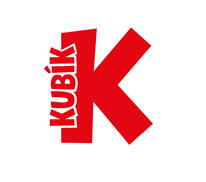 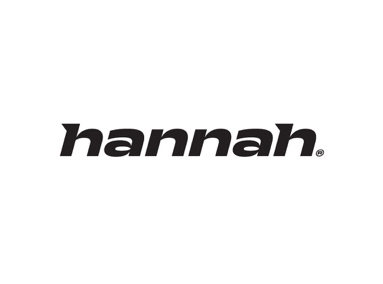 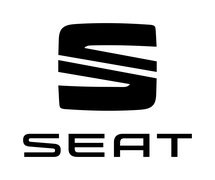 